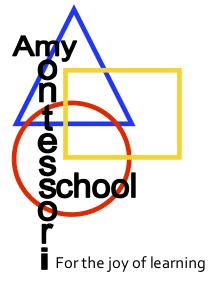 2019-2020School CalendarAugust  
26th Mon.	WELCOME DAY last name: A thru K (9:00am-10:30am)                                              		    L thru Z (11:00am-12:30pm) ***stop in during these hours for a short visitSeptember5th Thur.	First Day of School 4 & 5 Yr Kindergarten    9th Mon.	First Day of School Early Childhood             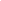 October  17th Thur.	No School- Parent Teacher Conference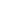 18th Fri.         	No School-Parent Teacher ConferenceNovember27th Wed.    	No School-Thanksgiving Break December2nd Mon. 	Classes Resume19th Thur. 	No School-Winter Break January2nd Thur.	Classes Resume20th Mon.	No School-Martin Luther King Day23rd Thur.	Dessert with Dad and ME! (5:30-7:00)February    10th Mon. 	No School- Parent Teacher Conferences11th Tues. 	No School- Parent-Teacher Conferences March			19th Thurs.  	 No School-Spring Break30th Mon.      	 School ResumesApril 9th Thurs.	No School-Easter Break13th Mon.      	School Resumes16th Thurs.     	Spring Tea with Mom and ME!  (5:30-7:00)May28th Thur.   	Last Day of School29th  Fri.  	AMS Family Picnic and Graduation (9:30am-12:30pm) 